Qofka maamulaaya ama haysta oggolaanshaha waa inuu xaqiijiyaa in dhammaan shaqaalaha ka shaqeynaaya cuntada aan daboolnayn, qalabka cuntada ama maacuunta, ama meelaha cuntadu taabaneyso ay haystaan Washington Food Worker Card  (FWC, Kaarka Shaqaalaha Cuntada) ee WashingtonKaarka Shaqaalaha Cuntada ee Gobalka Washington 14 maalmood gudahood marka ay shaqada galaan. FWC waa inay bixisaa waaxda caafimaadka ee maxaliga ah. FWC waa in lagusoo bandhigaa, lagu buuxiyaa goobta, ama haddii kale diyaar u ahaadaa kormeer xili kasta. Nuqullada oonleenka ah waa la aqbali akraa.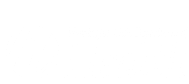 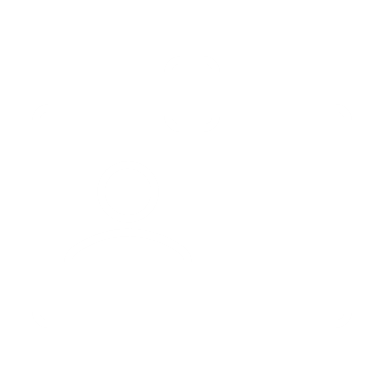 Loo shaqeeyaashu waa inay siiyaan tababarka badqabka cuntada shaqaalaha cuntada ee aan haysan FWC kahor intaan shaqaaluhu shaqada bilaabin. Cadaynta tababarka waa in lagu hayaa diiwaanka.U adeegso dukumiintigaan inay kuu noqoto tusmo ku aadan mawduucyada tababarka iyo cadaynta tababarka shaqaalaha cusub ee aan haysan FWC kahor intaysan shaqo gelin. Kala shaqee waaxda caafimaadka ee deegaankaaga (www.doh.wa.gov/localhealth) si aad u hesho xog dheeraad ah ama ilaha tilmaamaha tababarka. Si aad u codsato dukumiintigaan oo qaab kale ah, wac 1-800-525-0127. Macaamiisha dhagoolka ah ama kuwa maqalkoodu culus yahay, fadlan waca 711 (Washington Relay) ama iimeelka civil.rights@doh.wa.gov.Qeybta 1-aad: Xogta Xarunta Cuntada iyo ShaqaalahaQeybta 1-aad: Xogta Xarunta Cuntada iyo ShaqaalahaQeybta 1-aad: Xogta Xarunta Cuntada iyo ShaqaalahaQeybta 1-aad: Xogta Xarunta Cuntada iyo ShaqaalahaQeybta 1-aad: Xogta Xarunta Cuntada iyo ShaqaalahaQeybta 1-aad: Xogta Xarunta Cuntada iyo ShaqaalahaQeybta 1-aad: Xogta Xarunta Cuntada iyo ShaqaalahaMagaca XaruntaMagaca XaruntaMagaca XaruntaMagaca XaruntaMagaca XaruntaTaariikhda ShaqaalaysiintaTaariikhda ShaqaalaysiintaMagaca TababarahaMagaca TababarahaMagaca TababarahaDarajada / ShaqadaDarajada / ShaqadaDarajada / ShaqadaDarajada / ShaqadaMagaca ShaqaalahaMagaca ShaqaalahaMagaca ShaqaalahaDarajada / ShaqadaDarajada / ShaqadaDarajada / ShaqadaDarajada / ShaqadaQeybta 2-aad: Taariikhaha Dhicitaanka kaarka FWC iyo Kordhinta Muddada CusbooneysiintaQeybta 2-aad: Taariikhaha Dhicitaanka kaarka FWC iyo Kordhinta Muddada CusbooneysiintaQeybta 2-aad: Taariikhaha Dhicitaanka kaarka FWC iyo Kordhinta Muddada CusbooneysiintaQeybta 2-aad: Taariikhaha Dhicitaanka kaarka FWC iyo Kordhinta Muddada CusbooneysiintaQeybta 2-aad: Taariikhaha Dhicitaanka kaarka FWC iyo Kordhinta Muddada CusbooneysiintaQeybta 2-aad: Taariikhaha Dhicitaanka kaarka FWC iyo Kordhinta Muddada CusbooneysiintaQeybta 2-aad: Taariikhaha Dhicitaanka kaarka FWC iyo Kordhinta Muddada CusbooneysiintaKaarka Shaqaalaha CuntadaKaarka Shaqaalaha CuntadaKaarka Shaqaalaha CuntadaKaarka Shaqaalaha CuntadaShaqeynaayaShaqeynaayaLifaaqyadaSaxiixaSaxiixaXog badan ka ogoow www.doh.wa.gov/foodworkercardXog badan ka ogoow www.doh.wa.gov/foodworkercard2 sanoTababarka Food Worker Card:
www.foodworkercard.wa.govTababarka Food Worker Card:
www.foodworkercard.wa.govCusbooneysiintaCusbooneysiinta60 maalmood gudahood kahor intaan kaarka hadda dhicin60 maalmood gudahood kahor intaan kaarka hadda dhicin3 sanoTababarka Food Worker Card:
www.foodworkercard.wa.govTababarka Food Worker Card:
www.foodworkercard.wa.govCusbooneysiintaCusbooneysiinta60 maalmood gudahood kahor intaan kaarka hadda dhicin iyo
4 saacadood oo tababar dheeraad ah oo uu maray 2 sano ee lasoo dhaafay gudahood60 maalmood gudahood kahor intaan kaarka hadda dhicin iyo
4 saacadood oo tababar dheeraad ah oo uu maray 2 sano ee lasoo dhaafay gudahood5 sanoTababarka badqabka cuntada ee dheeri ah oo la aqoonsan yahay:
www.doh.wa.gov/AdditionalFoodSafetyTrainingTababarka badqabka cuntada ee dheeri ah oo la aqoonsan yahay:
www.doh.wa.gov/AdditionalFoodSafetyTrainingFWC ayaa wali loo baahan yahay haddii shaqaale uu haysto tababar dheeraad ahLa xariir waaxda caafimaadka ee deegaankaaga si aad u hubiso inaad u qalanto kaar 5 sano ahFWC ayaa wali loo baahan yahay haddii shaqaale uu haysto tababar dheeraad ahLa xariir waaxda caafimaadka ee deegaankaaga si aad u hubiso inaad u qalanto kaar 5 sano ahFWC ayaa wali loo baahan yahay haddii shaqaale uu haysto tababar dheeraad ahLa xariir waaxda caafimaadka ee deegaankaaga si aad u hubiso inaad u qalanto kaar 5 sano ahFWC ayaa wali loo baahan yahay haddii shaqaale uu haysto tababar dheeraad ahLa xariir waaxda caafimaadka ee deegaankaaga si aad u hubiso inaad u qalanto kaar 5 sano ahFWC ayaa wali loo baahan yahay haddii shaqaale uu haysto tababar dheeraad ahLa xariir waaxda caafimaadka ee deegaankaaga si aad u hubiso inaad u qalanto kaar 5 sano ahBuuga tusmada Kaarka Shaqaalaha Cuntada:
www.foodworkercard.wa.gov/fwcmanualBuuga tusmada Kaarka Shaqaalaha Cuntada:
www.foodworkercard.wa.gov/fwcmanualQeybta 3-aad: Shardi Dhaafyada FWCQeybta 3-aad: Shardi Dhaafyada FWCQeybta 3-aad: Shardi Dhaafyada FWCQeybta 3-aad: Shardi Dhaafyada FWCQeybta 3-aad: Shardi Dhaafyada FWCQeybta 3-aad: Shardi Dhaafyada FWCQeybta 3-aad: Shardi Dhaafyada FWCQaar kamid ah shaqaalaha cuntada ayaan laga doonayn inay haystaan FWC. La xiriir waaxda caafimaadka ee deegaankaaga si aad u hesho xog dheeraad ah.Qaar kamid ah shaqaalaha cuntada ayaan laga doonayn inay haystaan FWC. La xiriir waaxda caafimaadka ee deegaankaaga si aad u hesho xog dheeraad ah.Qaar kamid ah shaqaalaha cuntada ayaan laga doonayn inay haystaan FWC. La xiriir waaxda caafimaadka ee deegaankaaga si aad u hesho xog dheeraad ah.Qaar kamid ah shaqaalaha cuntada ayaan laga doonayn inay haystaan FWC. La xiriir waaxda caafimaadka ee deegaankaaga si aad u hesho xog dheeraad ah.Qaar kamid ah shaqaalaha cuntada ayaan laga doonayn inay haystaan FWC. La xiriir waaxda caafimaadka ee deegaankaaga si aad u hesho xog dheeraad ah.Qaar kamid ah shaqaalaha cuntada ayaan laga doonayn inay haystaan FWC. La xiriir waaxda caafimaadka ee deegaankaaga si aad u hesho xog dheeraad ah.Qaar kamid ah shaqaalaha cuntada ayaan laga doonayn inay haystaan FWC. La xiriir waaxda caafimaadka ee deegaankaaga si aad u hesho xog dheeraad ah.Nooca Xarunta iyo Shuruudaha Shardi dhaafkaCaawiyaasha Ardayda K-12 (kuwa dawlada iyo kuwa gaarka loo leeyahay): Marka ay ka caawiyaan xarunta shaqooyinka fudud, ee kormeerka cuntadaXarumaha Cuntada ee Ku meel gaarka ah: Keliya qofka maamulka haya ayaa laga doonayaa FWCShaqaalaha Guriga Qoyska ee Dadka Waawayn ah: Haddii ay buuxiyaan shardi dhaafka tababarka sanadka ah ee ku cad WAC 388-112ANooca Xarunta iyo Shuruudaha Shardi dhaafkaCaawiyaasha Ardayda K-12 (kuwa dawlada iyo kuwa gaarka loo leeyahay): Marka ay ka caawiyaan xarunta shaqooyinka fudud, ee kormeerka cuntadaXarumaha Cuntada ee Ku meel gaarka ah: Keliya qofka maamulka haya ayaa laga doonayaa FWCShaqaalaha Guriga Qoyska ee Dadka Waawayn ah: Haddii ay buuxiyaan shardi dhaafka tababarka sanadka ah ee ku cad WAC 388-112ANooca Xarunta iyo Shuruudaha Shardi dhaafkaCaawiyaasha Ardayda K-12 (kuwa dawlada iyo kuwa gaarka loo leeyahay): Marka ay ka caawiyaan xarunta shaqooyinka fudud, ee kormeerka cuntadaXarumaha Cuntada ee Ku meel gaarka ah: Keliya qofka maamulka haya ayaa laga doonayaa FWCShaqaalaha Guriga Qoyska ee Dadka Waawayn ah: Haddii ay buuxiyaan shardi dhaafka tababarka sanadka ah ee ku cad WAC 388-112ANooca Xarunta iyo Shuruudaha Shardi dhaafkaCaawiyaasha Ardayda K-12 (kuwa dawlada iyo kuwa gaarka loo leeyahay): Marka ay ka caawiyaan xarunta shaqooyinka fudud, ee kormeerka cuntadaXarumaha Cuntada ee Ku meel gaarka ah: Keliya qofka maamulka haya ayaa laga doonayaa FWCShaqaalaha Guriga Qoyska ee Dadka Waawayn ah: Haddii ay buuxiyaan shardi dhaafka tababarka sanadka ah ee ku cad WAC 388-112ANooca Xarunta iyo Shuruudaha Shardi dhaafkaCaawiyaasha Ardayda K-12 (kuwa dawlada iyo kuwa gaarka loo leeyahay): Marka ay ka caawiyaan xarunta shaqooyinka fudud, ee kormeerka cuntadaXarumaha Cuntada ee Ku meel gaarka ah: Keliya qofka maamulka haya ayaa laga doonayaa FWCShaqaalaha Guriga Qoyska ee Dadka Waawayn ah: Haddii ay buuxiyaan shardi dhaafka tababarka sanadka ah ee ku cad WAC 388-112ANooca Xarunta iyo Shuruudaha Shardi dhaafkaCaawiyaasha Ardayda K-12 (kuwa dawlada iyo kuwa gaarka loo leeyahay): Marka ay ka caawiyaan xarunta shaqooyinka fudud, ee kormeerka cuntadaXarumaha Cuntada ee Ku meel gaarka ah: Keliya qofka maamulka haya ayaa laga doonayaa FWCShaqaalaha Guriga Qoyska ee Dadka Waawayn ah: Haddii ay buuxiyaan shardi dhaafka tababarka sanadka ah ee ku cad WAC 388-112ANooca Xarunta iyo Shuruudaha Shardi dhaafkaCaawiyaasha Ardayda K-12 (kuwa dawlada iyo kuwa gaarka loo leeyahay): Marka ay ka caawiyaan xarunta shaqooyinka fudud, ee kormeerka cuntadaXarumaha Cuntada ee Ku meel gaarka ah: Keliya qofka maamulka haya ayaa laga doonayaa FWCShaqaalaha Guriga Qoyska ee Dadka Waawayn ah: Haddii ay buuxiyaan shardi dhaafka tababarka sanadka ah ee ku cad WAC 388-112AQeybta 4-aad: Liiska Tababarka ShaqaalahaQeybta 4-aad: Liiska Tababarka ShaqaalahaQeybta 4-aad: Liiska Tababarka ShaqaalahaQeybta 4-aad: Liiska Tababarka ShaqaalahaQeybta 4-aad: Liiska Tababarka ShaqaalahaQeybta 4-aad: Liiska Tababarka ShaqaalahaQeybta 4-aad: Liiska Tababarka ShaqaalahaAkhri sababaha soo socda ee muhiimka ah ee xanuunka cuntada ku faafa adoo kaashanaaya shaqaalaha kahor intaysan ka shaqeyn cuntada. 
Balaari mawduucyada tababarka si loogusoo daro shaqooyinka gaarka ah ee lagu adeegsado xarunta.Akhri sababaha soo socda ee muhiimka ah ee xanuunka cuntada ku faafa adoo kaashanaaya shaqaalaha kahor intaysan ka shaqeyn cuntada. 
Balaari mawduucyada tababarka si loogusoo daro shaqooyinka gaarka ah ee lagu adeegsado xarunta.Akhri sababaha soo socda ee muhiimka ah ee xanuunka cuntada ku faafa adoo kaashanaaya shaqaalaha kahor intaysan ka shaqeyn cuntada. 
Balaari mawduucyada tababarka si loogusoo daro shaqooyinka gaarka ah ee lagu adeegsado xarunta.Akhri sababaha soo socda ee muhiimka ah ee xanuunka cuntada ku faafa adoo kaashanaaya shaqaalaha kahor intaysan ka shaqeyn cuntada. 
Balaari mawduucyada tababarka si loogusoo daro shaqooyinka gaarka ah ee lagu adeegsado xarunta.Akhri sababaha soo socda ee muhiimka ah ee xanuunka cuntada ku faafa adoo kaashanaaya shaqaalaha kahor intaysan ka shaqeyn cuntada. 
Balaari mawduucyada tababarka si loogusoo daro shaqooyinka gaarka ah ee lagu adeegsado xarunta.Akhri sababaha soo socda ee muhiimka ah ee xanuunka cuntada ku faafa adoo kaashanaaya shaqaalaha kahor intaysan ka shaqeyn cuntada. 
Balaari mawduucyada tababarka si loogusoo daro shaqooyinka gaarka ah ee lagu adeegsado xarunta.Akhri sababaha soo socda ee muhiimka ah ee xanuunka cuntada ku faafa adoo kaashanaaya shaqaalaha kahor intaysan ka shaqeyn cuntada. 
Balaari mawduucyada tababarka si loogusoo daro shaqooyinka gaarka ah ee lagu adeegsado xarunta. Caafimaadka ShaqaalahaSharax nidaamyada iyo baaritaannada ay qasabka tahay in loo soo sheego maamulaha:Astaamaha: shuban, matag, dhuun xanuun qandho wata, indho caseeye, dhaawacyo sii hulaaqaXanuunka laga Helay: Salmonella, Shigella, E. coli (“STEC”), Cagaarshoowga A, norovirusCida u nugul: shaqaalaha xanuunka khatarta ugu jira iyo shaqada goobta u adeegaysa bulshada aadka ugu nugul (HSP)Sharax marka shaqaalaha cuntada ay qasab tahay in laga saaro shaqada goobta cuntada:Shuban iyo matag: Shaqaalaha cuntada ayaan ku laaban karin shaqada ilaa ugu yaraan laga joogo 24 saac kadib marka xanuunku ka ba'ay.Indho-caseeyaha: Shaqaalaha cuntada ayaan soo laaban karin ilaa ay ogolaato waaxda caafimaadka.Xanuunka laga Helay ee cuntada ku faafa: Shaqaalaha cuntada ayaan soo laaban karin ilaa ay ogolaato waaxda caafimaadka.Dhuun xanuun qandho wata (haddii ay ka shaqaynayaan xarunta u adeegta bulshooyinka aadka u nugul): Shaqaalaha cuntada ayaa ku laaban shaqada marka xanuunku uu ka bogsoodo.Caabuqa hore ee Qandhada Tiifoowga wata (Salmonella Typhi) oo ku dhacay 3 bilood ee lasoo dhaafay.Sharax marka shaqaalaha cuntada ay qasab tahay in loo diido ka shaqaynta cuntada aan daboolnayn ama maacuunta nadiifta ah/aan duubnayn:Dhuun xanuun qandho wata: Shaqaalaha cuntada ayaa ku laaban shaqada si buuxda marka xanuunka uu ka bogsoodo.Dhaawac furan ama malax leh oo ku yaala gacanta ama cumaacunta oo aan la dabooli karin.Hindhiso, qufac, ama duufka sanka oo joogto ah. Caafimaadka ShaqaalahaSharax nidaamyada iyo baaritaannada ay qasabka tahay in loo soo sheego maamulaha:Astaamaha: shuban, matag, dhuun xanuun qandho wata, indho caseeye, dhaawacyo sii hulaaqaXanuunka laga Helay: Salmonella, Shigella, E. coli (“STEC”), Cagaarshoowga A, norovirusCida u nugul: shaqaalaha xanuunka khatarta ugu jira iyo shaqada goobta u adeegaysa bulshada aadka ugu nugul (HSP)Sharax marka shaqaalaha cuntada ay qasab tahay in laga saaro shaqada goobta cuntada:Shuban iyo matag: Shaqaalaha cuntada ayaan ku laaban karin shaqada ilaa ugu yaraan laga joogo 24 saac kadib marka xanuunku ka ba'ay.Indho-caseeyaha: Shaqaalaha cuntada ayaan soo laaban karin ilaa ay ogolaato waaxda caafimaadka.Xanuunka laga Helay ee cuntada ku faafa: Shaqaalaha cuntada ayaan soo laaban karin ilaa ay ogolaato waaxda caafimaadka.Dhuun xanuun qandho wata (haddii ay ka shaqaynayaan xarunta u adeegta bulshooyinka aadka u nugul): Shaqaalaha cuntada ayaa ku laaban shaqada marka xanuunku uu ka bogsoodo.Caabuqa hore ee Qandhada Tiifoowga wata (Salmonella Typhi) oo ku dhacay 3 bilood ee lasoo dhaafay.Sharax marka shaqaalaha cuntada ay qasab tahay in loo diido ka shaqaynta cuntada aan daboolnayn ama maacuunta nadiifta ah/aan duubnayn:Dhuun xanuun qandho wata: Shaqaalaha cuntada ayaa ku laaban shaqada si buuxda marka xanuunka uu ka bogsoodo.Dhaawac furan ama malax leh oo ku yaala gacanta ama cumaacunta oo aan la dabooli karin.Hindhiso, qufac, ama duufka sanka oo joogto ah. Caafimaadka ShaqaalahaSharax nidaamyada iyo baaritaannada ay qasabka tahay in loo soo sheego maamulaha:Astaamaha: shuban, matag, dhuun xanuun qandho wata, indho caseeye, dhaawacyo sii hulaaqaXanuunka laga Helay: Salmonella, Shigella, E. coli (“STEC”), Cagaarshoowga A, norovirusCida u nugul: shaqaalaha xanuunka khatarta ugu jira iyo shaqada goobta u adeegaysa bulshada aadka ugu nugul (HSP)Sharax marka shaqaalaha cuntada ay qasab tahay in laga saaro shaqada goobta cuntada:Shuban iyo matag: Shaqaalaha cuntada ayaan ku laaban karin shaqada ilaa ugu yaraan laga joogo 24 saac kadib marka xanuunku ka ba'ay.Indho-caseeyaha: Shaqaalaha cuntada ayaan soo laaban karin ilaa ay ogolaato waaxda caafimaadka.Xanuunka laga Helay ee cuntada ku faafa: Shaqaalaha cuntada ayaan soo laaban karin ilaa ay ogolaato waaxda caafimaadka.Dhuun xanuun qandho wata (haddii ay ka shaqaynayaan xarunta u adeegta bulshooyinka aadka u nugul): Shaqaalaha cuntada ayaa ku laaban shaqada marka xanuunku uu ka bogsoodo.Caabuqa hore ee Qandhada Tiifoowga wata (Salmonella Typhi) oo ku dhacay 3 bilood ee lasoo dhaafay.Sharax marka shaqaalaha cuntada ay qasab tahay in loo diido ka shaqaynta cuntada aan daboolnayn ama maacuunta nadiifta ah/aan duubnayn:Dhuun xanuun qandho wata: Shaqaalaha cuntada ayaa ku laaban shaqada si buuxda marka xanuunka uu ka bogsoodo.Dhaawac furan ama malax leh oo ku yaala gacanta ama cumaacunta oo aan la dabooli karin.Hindhiso, qufac, ama duufka sanka oo joogto ah. Caafimaadka ShaqaalahaSharax nidaamyada iyo baaritaannada ay qasabka tahay in loo soo sheego maamulaha:Astaamaha: shuban, matag, dhuun xanuun qandho wata, indho caseeye, dhaawacyo sii hulaaqaXanuunka laga Helay: Salmonella, Shigella, E. coli (“STEC”), Cagaarshoowga A, norovirusCida u nugul: shaqaalaha xanuunka khatarta ugu jira iyo shaqada goobta u adeegaysa bulshada aadka ugu nugul (HSP)Sharax marka shaqaalaha cuntada ay qasab tahay in laga saaro shaqada goobta cuntada:Shuban iyo matag: Shaqaalaha cuntada ayaan ku laaban karin shaqada ilaa ugu yaraan laga joogo 24 saac kadib marka xanuunku ka ba'ay.Indho-caseeyaha: Shaqaalaha cuntada ayaan soo laaban karin ilaa ay ogolaato waaxda caafimaadka.Xanuunka laga Helay ee cuntada ku faafa: Shaqaalaha cuntada ayaan soo laaban karin ilaa ay ogolaato waaxda caafimaadka.Dhuun xanuun qandho wata (haddii ay ka shaqaynayaan xarunta u adeegta bulshooyinka aadka u nugul): Shaqaalaha cuntada ayaa ku laaban shaqada marka xanuunku uu ka bogsoodo.Caabuqa hore ee Qandhada Tiifoowga wata (Salmonella Typhi) oo ku dhacay 3 bilood ee lasoo dhaafay.Sharax marka shaqaalaha cuntada ay qasab tahay in loo diido ka shaqaynta cuntada aan daboolnayn ama maacuunta nadiifta ah/aan duubnayn:Dhuun xanuun qandho wata: Shaqaalaha cuntada ayaa ku laaban shaqada si buuxda marka xanuunka uu ka bogsoodo.Dhaawac furan ama malax leh oo ku yaala gacanta ama cumaacunta oo aan la dabooli karin.Hindhiso, qufac, ama duufka sanka oo joogto ah. Caafimaadka ShaqaalahaSharax nidaamyada iyo baaritaannada ay qasabka tahay in loo soo sheego maamulaha:Astaamaha: shuban, matag, dhuun xanuun qandho wata, indho caseeye, dhaawacyo sii hulaaqaXanuunka laga Helay: Salmonella, Shigella, E. coli (“STEC”), Cagaarshoowga A, norovirusCida u nugul: shaqaalaha xanuunka khatarta ugu jira iyo shaqada goobta u adeegaysa bulshada aadka ugu nugul (HSP)Sharax marka shaqaalaha cuntada ay qasab tahay in laga saaro shaqada goobta cuntada:Shuban iyo matag: Shaqaalaha cuntada ayaan ku laaban karin shaqada ilaa ugu yaraan laga joogo 24 saac kadib marka xanuunku ka ba'ay.Indho-caseeyaha: Shaqaalaha cuntada ayaan soo laaban karin ilaa ay ogolaato waaxda caafimaadka.Xanuunka laga Helay ee cuntada ku faafa: Shaqaalaha cuntada ayaan soo laaban karin ilaa ay ogolaato waaxda caafimaadka.Dhuun xanuun qandho wata (haddii ay ka shaqaynayaan xarunta u adeegta bulshooyinka aadka u nugul): Shaqaalaha cuntada ayaa ku laaban shaqada marka xanuunku uu ka bogsoodo.Caabuqa hore ee Qandhada Tiifoowga wata (Salmonella Typhi) oo ku dhacay 3 bilood ee lasoo dhaafay.Sharax marka shaqaalaha cuntada ay qasab tahay in loo diido ka shaqaynta cuntada aan daboolnayn ama maacuunta nadiifta ah/aan duubnayn:Dhuun xanuun qandho wata: Shaqaalaha cuntada ayaa ku laaban shaqada si buuxda marka xanuunka uu ka bogsoodo.Dhaawac furan ama malax leh oo ku yaala gacanta ama cumaacunta oo aan la dabooli karin.Hindhiso, qufac, ama duufka sanka oo joogto ah. Caafimaadka ShaqaalahaSharax nidaamyada iyo baaritaannada ay qasabka tahay in loo soo sheego maamulaha:Astaamaha: shuban, matag, dhuun xanuun qandho wata, indho caseeye, dhaawacyo sii hulaaqaXanuunka laga Helay: Salmonella, Shigella, E. coli (“STEC”), Cagaarshoowga A, norovirusCida u nugul: shaqaalaha xanuunka khatarta ugu jira iyo shaqada goobta u adeegaysa bulshada aadka ugu nugul (HSP)Sharax marka shaqaalaha cuntada ay qasab tahay in laga saaro shaqada goobta cuntada:Shuban iyo matag: Shaqaalaha cuntada ayaan ku laaban karin shaqada ilaa ugu yaraan laga joogo 24 saac kadib marka xanuunku ka ba'ay.Indho-caseeyaha: Shaqaalaha cuntada ayaan soo laaban karin ilaa ay ogolaato waaxda caafimaadka.Xanuunka laga Helay ee cuntada ku faafa: Shaqaalaha cuntada ayaan soo laaban karin ilaa ay ogolaato waaxda caafimaadka.Dhuun xanuun qandho wata (haddii ay ka shaqaynayaan xarunta u adeegta bulshooyinka aadka u nugul): Shaqaalaha cuntada ayaa ku laaban shaqada marka xanuunku uu ka bogsoodo.Caabuqa hore ee Qandhada Tiifoowga wata (Salmonella Typhi) oo ku dhacay 3 bilood ee lasoo dhaafay.Sharax marka shaqaalaha cuntada ay qasab tahay in loo diido ka shaqaynta cuntada aan daboolnayn ama maacuunta nadiifta ah/aan duubnayn:Dhuun xanuun qandho wata: Shaqaalaha cuntada ayaa ku laaban shaqada si buuxda marka xanuunka uu ka bogsoodo.Dhaawac furan ama malax leh oo ku yaala gacanta ama cumaacunta oo aan la dabooli karin.Hindhiso, qufac, ama duufka sanka oo joogto ah.Nadaafada ShaqaalahaSi wanaagsan waa inaad u farxalataa adoo adeegsanaaya saabuun, biyo qandac ah, iyo tiishka halka mar la isticmaaloTus dhammaan goobaha loogu talagalay farxalkaSharax marka ay qasab tahay in qofku farxasho, sida:Isla markaba kahor intuusan cuntada diyaarinKahor intuusan gashan gacmo gashi si uu uga shaqeeyo cuntada bisilKadib markuu musqusha galoKadib marka uu ka shaqeeyo cuntooyinka xoolaha ee ceeriin sida hilibka, doorada, kaluunka, iyo ukuntaKadib markuu taabto timaha ama wajigaKadib markuu qufaco, hindhiso, wax cuno, wax cabo, ama sigaar caboKadib markuu soo daadiyo qashinka, dhaco weelasha wasaqda ah, aa shaqooyinka kale ee wasaqayn kara gacmaha ama galoofiska.Tus gacmo gashiga saxda ah iyo isticmaalka maacuunta si looga hortago in gacanta oo qaawan lagu taabto cuntada bisilTus ama u qeex noocyada cuntooyinka bisil ee yaala xarunta cuntadaNadaafada ShaqaalahaSi wanaagsan waa inaad u farxalataa adoo adeegsanaaya saabuun, biyo qandac ah, iyo tiishka halka mar la isticmaaloTus dhammaan goobaha loogu talagalay farxalkaSharax marka ay qasab tahay in qofku farxasho, sida:Isla markaba kahor intuusan cuntada diyaarinKahor intuusan gashan gacmo gashi si uu uga shaqeeyo cuntada bisilKadib markuu musqusha galoKadib marka uu ka shaqeeyo cuntooyinka xoolaha ee ceeriin sida hilibka, doorada, kaluunka, iyo ukuntaKadib markuu taabto timaha ama wajigaKadib markuu qufaco, hindhiso, wax cuno, wax cabo, ama sigaar caboKadib markuu soo daadiyo qashinka, dhaco weelasha wasaqda ah, aa shaqooyinka kale ee wasaqayn kara gacmaha ama galoofiska.Tus gacmo gashiga saxda ah iyo isticmaalka maacuunta si looga hortago in gacanta oo qaawan lagu taabto cuntada bisilTus ama u qeex noocyada cuntooyinka bisil ee yaala xarunta cuntadaHeerkullada Cuntada ee Amaanka ahTus isticmaalka saxda ah ee aalada heerkulka cabirtaU sharax heerkullada ay tahay in cuntada lagu hayo:Qaboow ku haynta cuntada: 41°F (5°C) ama kahoosKulayl ku haynta cuntada: 135°F (57.2°C) ma ka badanU sharax heerkullada kama danbaysta ah ee cuntada lagu hayo ee cuntooyinka gaarka ah:135°F (57.2°C): cuntooyinka dib loo kariyo ee ganacsiga ee baakadaysan (hotdog, cuntada qasacadaysan) si kulayl loogu hayo145°F (62.7°C): ukunta degdeg ah loo isticmaalaayo, cuntada badda, hilibka lo'da, khaansiirka158°F (70°C): haambeegarka, sooseejka, ukunta si kulayl loogu hayo165°F (73.8°C): hilibka doorada (digaaga, tarkiga, qooleeyda) kaseroolka, cuntooyinka xoolaha ee lagu karshay mikrooweefka, cuntada hanbada ah ee dib loo karshay 	si kulayl loogu hayoU sharax nidaamka taariikhaynta ee laga adeegsado xarunta cuntadaTus barafaynta saxda ah ee lagu adeegsado goobtaTus habraacyada qaboojinta saxda ah ee goobta lagu adeegsadoHeerkullada Cuntada ee Amaanka ahTus isticmaalka saxda ah ee aalada heerkulka cabirtaU sharax heerkullada ay tahay in cuntada lagu hayo:Qaboow ku haynta cuntada: 41°F (5°C) ama kahoosKulayl ku haynta cuntada: 135°F (57.2°C) ma ka badanU sharax heerkullada kama danbaysta ah ee cuntada lagu hayo ee cuntooyinka gaarka ah:135°F (57.2°C): cuntooyinka dib loo kariyo ee ganacsiga ee baakadaysan (hotdog, cuntada qasacadaysan) si kulayl loogu hayo145°F (62.7°C): ukunta degdeg ah loo isticmaalaayo, cuntada badda, hilibka lo'da, khaansiirka158°F (70°C): haambeegarka, sooseejka, ukunta si kulayl loogu hayo165°F (73.8°C): hilibka doorada (digaaga, tarkiga, qooleeyda) kaseroolka, cuntooyinka xoolaha ee lagu karshay mikrooweefka, cuntada hanbada ah ee dib loo karshay 	si kulayl loogu hayoU sharax nidaamka taariikhaynta ee laga adeegsado xarunta cuntadaTus barafaynta saxda ah ee lagu adeegsado goobtaTus habraacyada qaboojinta saxda ah ee goobta lagu adeegsado Kahortaga Sumaynta cuntadaKala hadal oo tushabraacyada diyaarinta iyo kaydinta cuntada ceeriin ee xoolaha:Kala fogaynta hilibka ceeriin iyo cuntada bisilQalabka nadiifinta iyo sifaynta ee loo adeegsado cuntada xoolaha ee ceeriinKaydinta si waafaqsan heerkullada karintaTus qaababka saxda ah ee dhaqista cuntada Kahortaga Sumaynta cuntadaKala hadal oo tushabraacyada diyaarinta iyo kaydinta cuntada ceeriin ee xoolaha:Kala fogaynta hilibka ceeriin iyo cuntada bisilQalabka nadiifinta iyo sifaynta ee loo adeegsado cuntada xoolaha ee ceeriinKaydinta si waafaqsan heerkullada karintaTus qaababka saxda ah ee dhaqista cuntada Nadiifinta iyo Jeermis dilistaTus isku darka dareeraha jeermiska dila iyo tijaabinta isku darkaSharax marka ay tahay in jeermis dile loo adeegsado goobaha cuntada la dhigoTus habraacyada saxda ah ee weelal dhaqista Nadiifinta iyo Jeermis dilistaTus isku darka dareeraha jeermiska dila iyo tijaabinta isku darkaSharax marka ay tahay in jeermis dile loo adeegsado goobaha cuntada la dhigoTus habraacyada saxda ah ee weelal dhaqistaMawduucyada badqabka ee la xiriira shaqo ama goob gaar ahHanaanka soo sheegida cabashooyinka ama dhaawacyadaGalka xogta qorshaha nadiifinta shubanka iyo matagaHabraacyada soo sheegida alerjiga iyo xakamayntaShaqada qalabka, ayna ku jiraan shuruudaha badqabka:      Waxkale:      Mawduucyada badqabka ee la xiriira shaqo ama goob gaar ahHanaanka soo sheegida cabashooyinka ama dhaawacyadaGalka xogta qorshaha nadiifinta shubanka iyo matagaHabraacyada soo sheegida alerjiga iyo xakamayntaShaqada qalabka, ayna ku jiraan shuruudaha badqabka:      Waxkale:      Qeybta 5-aad: SaxiixaQeybta 5-aad: SaxiixaQeybta 5-aad: SaxiixaSaxiixa Tababaraha	 TaariikhdaSaxiixa Tababaraha	 TaariikhdaSaxiixa Shaqaalaha Cusub	Taariikhda